Al Consorzio Valle del TeverePiazza San Lorenzo n. 8, 00060 Formello (RM)All. 1MODULO DI DOMANDA per l’individuazione dei beneficiari di progetti di cui al PNRR – M5C2 – Investimento 1.2 - Percorsi di autonomia per persone con disabilità DA COMPILARE SE LA DOMANDA È PRESENTATA DAL DIRETTO INTERESSATO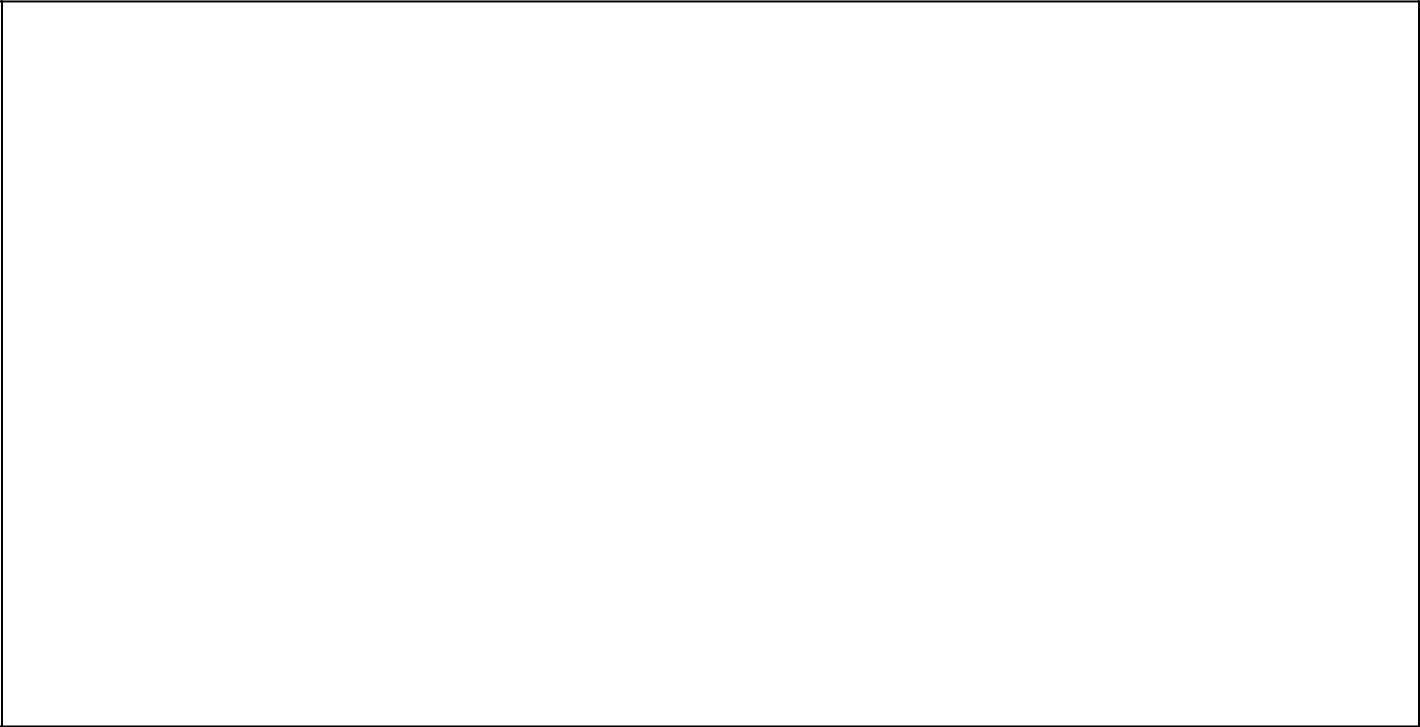 DA COMPILARE SE LA DOMANDA NON È PRESENTATA DAL DIRETTO INTERESSATO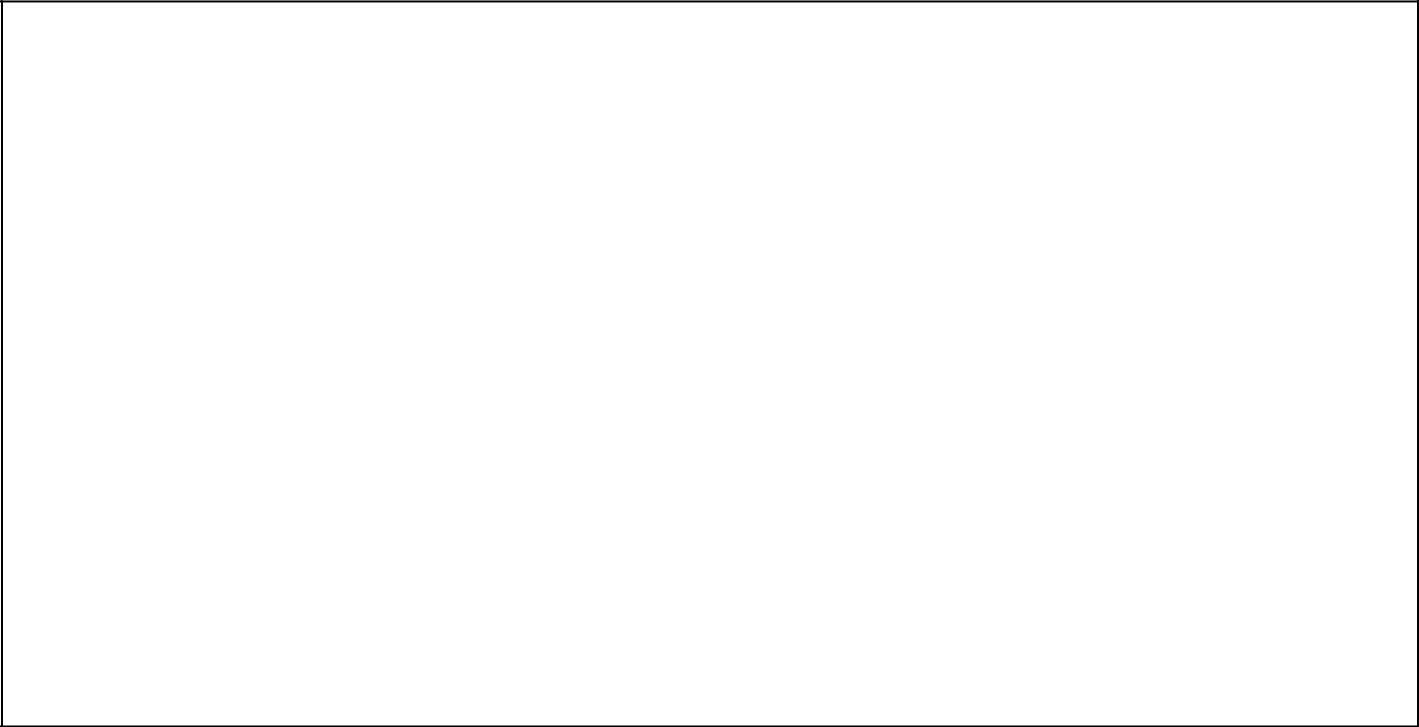 in qualità di:in favore di: (cognome) ______________________  (nome) ___________________nato/a a 		prov.	il							 residente nel Comune di					prov.					 Via/Piazza				n.					 C.A.P.	tel.									 domicilio (solo se diverso dalla residenza) Comune di				prov.				 Via/Piazza					n.					 C.A.P.	tel.									 Codice fiscale   										CHIEDEdi essere ammesso al Progetto PNRR – M5C2 –Investimento 1.2 - Percorsi di autonomia per persone con disabilitàIl sottoscritto, consapevole delle responsabilità penali a cui può andare incontro ai sensi dell’art.76, D. Lgs. n. 445/2000 in caso di dichiarazioni mendaci, formazione od uso di atti falsi, nonché della decadenza dei benefici eventualmente conseguenti alla presente dichiarazione ai sensi dell’art. 75 del suddetto D. Lgs., dichiara di aver preso visione dell’Avviso Pubblico relativo alla presente istanza, di accettare tutte le condizioni in esso previste e di essere in possesso di tutti i requisiti di ammissibilità richiesti.Allega:Copia fronte/retro di un documento di identità in corso di validità dell’utente e del richiedente (se diverso dal beneficiario);Nel caso in cui la persona con disabilità sia rappresentata da terzi, copia del provvedimento di protezione giuridica o altra documentazione che legittimi l’istante a rappresentare la persona con disabilità; Per i cittadini di Stati non aderenti alla UE, copia della carta o del permesso di soggiorno;Copia della certificazione di cui alla L. 104/92 art. co.3 oppure L. 104/92 art. 3 co.1 oppure L. 68/99 art. 1;CHIEDEChe eventuali comunicazioni siano inviate al seguente recapito:Sig./Sig.ra  	Via / Piazza	n.  	Comune			CAP	 Tel.	Fax	E-mail 	Luogo e data_________________________________                 Firma del richiedente ______________________INFORMATIVA PRIVACY1 Soggetti del trattamentoIl Consorzio Valle del Tevere è il Titolare del trattamento dei dati personali forniti dai soggetti coinvolti nella redazione del progetto individualizzato nell’ambito della misura M5C2 investimento 1.2 Percorsi di autonomia per le persone con disabilità Si precisa che il Titolare del trattamento è "la persona fisica o giuridica, l'autorità pubblica, il servizio o altro organismo che, singolarmente o insieme ad altri, determina le finalità e i mezzi del trattamento di dati personali" (art. 4. par. 1, n. 7) Regolamento Generale sulla Protezione dei Dati (GDPR).  Il trattamento dei dati personali forniti dagli interessati potrà essere effettuato dal personale appositamente od occasionalmente autorizzato e istruito sulla base di specifiche istruzioni in ordine alle finalità e alle modalità del trattamento, da società, enti o soggetti nominati Responsabili del trattamento ai sensi dell’articolo 28 del GDPR, che, per conto del Titolare del trattamento, forniscono specifici servizi elaborativi o attività connesse, strumentali o di supporto adottando tutte quelle misure tecniche e organizzative adeguate a tutelare i diritti, le libertà e i legittimi interessi che sono riconosciuti per legge agli interessati nonché da soggetti incaricati di fornire soluzioni IT per la gestione delle attività di sviluppo e manutenzione del sito.2 Luogo del TrattamentoI dati vengono trattati ed archiviati presso la sede del Consorzio Valle del Tevere sita in Piazza San Lorenzo, 8 Formello.Specifiche misure di sicurezza sono osservate per prevenire la perdita dei dati, usi illeciti o non corretti e accessi non autorizzati.3 Dichiarazione di presa visione dell’informativa sul conferimento e trattamento dei dati personaliIl sottoscritto/La sottoscritta __________________________________________________________ in qualità di ________________________________________ avendo acquisito le informazioni fornite dal  titolare ai sensi  dell’art. 13 del D.lgs. 196/2003 e degli Artt. 13-14 del GDPR attraverso la presa visione del documento ’”Informativa sul conferimento e trattamento dei dati personali e sulla pubblicazione degli elementi ritenuti non sensibili nei siti istituzionali e di consultazione aperta” pubblicato sul sito web istituzionale dell’Ente/AmministrazioneDICHIARAdi esser stato adeguatamente informato riguardo al trattamento dei propri dati personali per i fini indicati nella stessa.Luogo e data_________________________________                 Firma del richiedente ______________________